ПОЯСНИТЕЛЬНАЯ ЗАПИСКА
 к проекту профессионального стандарта«Специалист по контролю качества биотехнологического производства препаратов для растениеводства»СодержаниеРаздел 1. «Общая характеристика вида профессиональной деятельности, трудовых функций».......................................................................................................................................2Раздел 2. «Основные этапы разработки проекта профессионального стандарта» ....................................12Раздел 3. «Обсуждение проекта профессионального стандарта» ...................................................................16Раздел 4. «Согласование проекта профессионального стандарта» .................................................................17Приложение 1. Сведения об организациях, принявших участие в разработке и согласовании профессионального стандарта «Специалист по контролю качества биотехнологического производства препаратов для растениеводства» ....................................................................................................................................18Приложение 2. Сведения об организациях и экспертах, привлеченных к обсуждению проекта профессионального стандарта «Специалист по контролю качества биотехнологического производства препаратов для растениеводства» ....................................................................................................................................19Приложение 3. Сводные данные о поступивших замечаниях и предложениях к проекту профессионального стандарта «Специалист по контролю качества биотехнологического производства препаратов для растениеводства» ....................................................................................................................................29Дополнительная информация к разделу №3 пояснительной записки: «Обсуждение проекта профессионального стандарта» ........................................................................................................................................32Раздел 1. »Общая характеристика вида профессиональной деятельности, трудовых функций»Информация о перспективах развития вида профессиональной деятельности.	Изначальное название профессионального стандарта изменено.В первоначальной трактовке данный профессиональный стандарт носил название «Менеджер контроля качества биотехнологического производства по стандартам».  Понятие «менеджер» предполагает специалистов управленческого состава, в то время как для любого производства, в том числе и биотехнологического, необходим комплекс трудовых функций на протяжении всего технологического процесса, начиная от контроля качества сырья до выпускаемой продукции и разработки эффективной системы менеджмента на предприятии. Таким образом, для достижения цели профессиональной деятельности и разделения её на несколько ОТФ в рамках такого профессионального стандарта необходимо расширить его применение, включив понятие «специалист», при этом одной из вероятных должностей в рамках ОТФ будет именно менеджер по качеству.Формулировка «производство по стандартам» также не представляется корректной, так как на любом производстве действует своя система контроля качества, а продукция выпускается в соответствии с внутренними ТУ, удовлетворяющими требованиям к данному виду продукции, согласно законодательству РФ. При этом в РФ Федеральным законом о техническом регулировании № 184-ФЗ от 27 декабря 2002 года разделены понятия «технический регламент» и «стандарт», в связи с чем с 1 сентября 2011 года все нормативные правовые акты и нормативные документы в области технического регулирования, не включенные в перечень обязательных, имеют добровольное применение.Ввиду отраслевой специфичности производственных биотехнологий и более точного соответствия трудовым функциям данного вида профессиональной деятельности необходимо конкретизировать сегмент такого производства. Согласно проведенному экспертному опросу, одним из наиболее востребованных направлений профессиональной деятельности является производство биопрепаратов для растениеводства в сегменте агробиотехнологий.Таким образом, было принято решение изменить наименование профессионального стандарта на «Специалист по контролю качества биотехнологического производства препаратов для растениеводства».Решение подкрепляется проведенным анализом государственных и отраслевых нормативных документов; образовательных стандартов высшего профессионального образования, а также опросами потенциальных работодателей.Сельское хозяйство является стратегически важным сектором экономики России, не только в вопросе обеспечения продовольственной безопасности страны, но и с позиции общего вклада в развитие экономики. На сельское хозяйство приходится 3% российского ВВП и 7% занятости. Между тем, в развитых странах в секторе занято не более 1-4% населения: в США – 2%, Франции – 3%, Германии – 2%, Великобритании – 1% (Всемирный Банк). Сельское хозяйство в России развивается в русле мировых тенденций. С одной стороны, происходит постепенное сокращение занятости в секторе, с другой – увеличение товарного производства в расчете на одного работника. Безусловно, современные технологии и интенсивное производство – ключевой фактор успеха развития отрасли в условиях удорожания ресурсов, растущей конкуренции со стороны зарубежных поставщиков и необходимости соблюдения требований ВТО. Использование биотехнологий сельскохозяйственными предприятиями позволяет заметно увеличить показатели эффективности, а также сократить экологический ущерб от производства продукции. По оценкам межведомственной рабочей группы по контролю над внедрением биотехнологий при Правительстве РФ, общий экономический эффект от применения биопрепаратов в растениеводстве и животноводстве России может составить более 100 млрд. рублей в год при затратах в размере 10,5 млрд. рублей.Государственная программа развития сельского хозяйства на 2013-2020 годы предполагает финансирование основного мероприятия «Развитие биотехнологии» подпрограммы 5 «Техническая и технологическая модернизация, инновационное развитие» в 2015-2020 годах в размере 2 млрд. 361 млн. 253 тыс. рублей бюджетных ассигнований, что отражает поддержку развития агробиотехнологий со стороны государства.Одним из основных сегментов рынка агробиотехнологий являются биотехнологии, применяемые в растениеводстве (биологические средства защиты растений, включая стимуляторы роста растений и микробиологические удобрения).Наиболее распространенным методом защиты растениеводческой продукции является применение специальных химических средств защиты растений (пестицидов). Однако их интенсивное использование приводит к загрязнению продукции растениеводства, почв, окружающей среды, развитию резистентности у фитопатогенов. В силу этих причин, в последние несколько лет активно развивается альтернативный метод защиты сельскохозяйственных культур, основанный на применении биологических средств защиты растений, или биопестицидов – микробиологических препаратов на основе микроорганизмов (бактерий, грибов, вирусов и простейших) и продуктов их жизнедеятельности. Основными драйверами развития рынка биопестицидов в мире являются развитие органического производства, а также устанавливаемые правительствами многих развитых стран более жесткие экологические требования к продуктам питания. Так, после вступления в действие регламента Европейского Союза, регулирующего обязательную регистрацию, производство и оборот химических веществ (REACH) и запрете использования в странах ЕС наиболее опасных пестицидов из 1000 активных субстанций на рынке осталось около 250. К преимуществам использования биопестицидов можно отнести следующее: возможность отказа от применения химических средств защиты, снижение общей пестицидной нагрузки и, как следствие, улучшение плодородия почв;возможность переориентации ряда хозяйств на производство эко-продукции;малый период ожидания – собирать урожай можно через несколько дней после обработки. В России рынок биопестицидов находится на начальном этапе развития. Аграрные предприятия в большинстве своем существуют в условиях низкой рентабельности и предпочитают более эффективные и универсальные химические средства защиты. Кроме того, в России отмечается слабый уровень культуры земледелия в целом и осведомленности о современных тенденциях аграрной практики. Органическое земледелие, получившее широкое распространение в Европе, только начинает развиваться в России.Проникновение биопестицидов в России составляет менее 1%, а общий объем рынка оценивается в 4 млн. долларов. Для сравнения по оценке маркетингового агентства Клеффманн-Агростат, объем рынка агрохимикатов в 2013 году в России составил 1,3 млрд. долларов. Следует отметить, что рынок биопестицидов находится на стадии бурного роста. За последние 5 лет его объем в натуральном выражении увеличился в 2 раза. Основной рынок сбыта – южные регионы России (Краснодарский край, Ставропольский край, Воронежская область и др.).По состоянию на начало 2014 года на российском рынке биологических средств защиты растений было представлено не более 20-ти производителей. Наиболее крупными из них являются:ООО «ПО Сиббиофарм»;ФГБУ «Российский сельскохозяйственный центр» («Россельхозцентр»);ООО «НВП «Башинком»;ЗАО «Агробиотехнология»;ООО «Ведабио»;ЗАО ТПК «Техноэкспорт». На их долю приходится около 70% продаж, как в натуральном, так и в денежном выражении. В Краснодарском крае функционирует научно-исследовательский институт биологической защиты растений (ВНИИБЗР). ПО «Сиббиофарм» - единственное в стране крупнотоннажное предприятие, производящее препараты микробного синтеза, и экспортирующая свою продукцию в Индию, страны СНГ, Латинской Америки, Турцию и Таиланд. Главным препятствием развития рынка биопестицидов эксперты отмечают отсутствие аналогичным в Европе государственных мер поддержки отрасли. Именно поэтому, в краткосрочной перспективе рост рынка прогнозируется на уровне 4-5% в год. В случае если государство займет активную позицию по ограничению использования химических средств защиты, рынок может получить значительный толчок в своем развитии: по разным оценкам, существует как минимум 10-кратный потенциал роста рынка биопестицидов (по данным Frost & Sullivan).По итогам 2012 г. объем предложения биоудобрений оценивался на уровне 1,6 тыс. тонн готовых форм препаратов общей стоимостью 15 млн. долларов. Рынок формируется преимущественно за счет внутреннего производства. Доля импортной продукции в структуре предложения незначительна (в 2012 г. объем импорта составляет 0,05 тыс. тонн на общую сумму 0,6 млн. долларов – порядка 3% от общего объема рынка в количественной и стоимостной оценке). Крупнейшими (более 74% от общего объема рынка в натуральном выражении и 77% в стоимостном) игроками на целевом рынке биоудобрений являются:ООО «Промышленные Инновации» (Тульская область);ООО «Бисолби-Интер» (г. Санкт-Петербург);ООО «Биотроф» (г. Санкт-Петербург);ООО «Биофабрика» (Пензенская область).Согласно оценкам экспертов, в ближайшей перспективе высокие темпы роста объемов рынка будут сохранены, а показатель ежегодного прироста рынка микробиологических удобрений составит порядка 13-15% ежегодно. Таким образом, расчетный объем рынка к 2020 г. составит более 3 тыс. тонн в количественной оценке и порядка 30 млн. долларов в стоимостной (по данным ООО «Аберкейд Консалтинг»).В настоящее время в Российской Федерации применение современных биотехнологий в области создания продовольственной базы страны, является одним из государственных приоритетов. Базовым документом, обеспечивающим государственные гарантии в отношении продуктов питания, является «Доктрина продовольственной безопасности РФ», утвержденная приказом Президента Российской Федерации от 30.01.10 №120. Одной из основных задач которой, является достижение и поддержание доступности безопасных пищевых продуктов в объемах и ассортименте, которые соответствуют установленным рациональным нормам потребления, необходимым для активного и здорового образа жизни. Также согласно этому документу даны указания на «экологизацию производства» и «использование методов биотехнологии» в том числе в отрасли растениеводства.Таким образом, в настоящее время в России существует стабильно развивающийся сегмент агробиотехнологий в направлении биопрепаратов для растениеводства. Имеется значительный и востребованный потенциал рынка для данного вида продукции, что обеспечивает спрос на профильных специалистов-биотехнологов. Поэтому наряду с государственными мерами поддержки отрасли существует необходимость в разработке профессионального стандарта для такого вида деятельности, как контроль качества производства биопрепаратов для растениеводства.2) Описание обобщенных трудовых функций, входящих в вид профессиональной деятельности, и обоснование их отнесения к конкретным уровням квалификации.Обобщенные трудовые функции, входящие в данный вид профессиональной деятельности и выделенные в соответствии с её основной целью - организацией и проведением контроля качества на всех этапах производства биопрепаратов для растениеводства, представляют собой три блока:ОТФ А «контроль качества биотехнологической продукции на всех этапах производственного процесса»;ОТФ В «координация деятельности подразделений предприятия в области управления качеством на биотехнологическом производстве»;ОТФ С «создание эффективной системы менеджмента качества на биотехнологическом производстве».Обобщенная трудовая функция А «контроль качества биотехнологической продукции на всех этапах производственного процесса» описывает трудовую деятельность инженера-биотехнолога.В качестве минимального для профессиональной деятельности данного специалиста предлагается установить шестой уровень квалификации, который предусматривает самостоятельную деятельность, определение задач собственной работы и/или подчиненных по достижению цели. Специалист 6-ого уровня квалификации должен уметь обеспечивать взаимодействие сотрудников и смежных подразделений. Он должен уметь разрабатывать, внедрять, контролировать, оценивать и корректировать компоненты профессиональной деятельности, а также применять инновационные технологии. Специалист 6-ого уровня также несёт ответственность за результат выполнения работ на уровне подразделения. От специалиста требуется применение профессиональных знаний технологического и методического характера. При этом он осуществляет самостоятельный поиск информации, необходимой для решения поставленных профессиональных задач. Все указанные характеристики в полной мере соотносятся с профессиональной деятельностью инженера-биотехнолога. Для работы на данной должности требуется наличие высшего профессионального образования – бакалавриат.Обобщенная трудовая функция В «координация деятельности подразделений предприятия в области управления качеством на биотехнологическом производстве» описывает трудовую деятельность начальника отдела обеспечения качества.В качестве минимального для профессиональной деятельности данного специалиста предлагается установить седьмой уровень квалификации, который предусматривает определение стратегии, управление процессами и деятельности, в том числе инновационной с принятием решений на уровне подразделений. Специалист 7-ого уровня квалификации должен уметь решать задачи развития в области профессиональной деятельности с использованием разнообразных методов и технологий, в том числе самостоятельно разработанных. Специалист 7-ого уровня также несёт ответственность за результат выполнения работ на уровне крупных подразделения или организации. От специалиста требуется понимание методологических основ профессиональной деятельности и создание новых знаний прикладного характера. При этом он осуществляет самостоятельный поиск информации, необходимой для развития области профессиональной деятельности и/или организации. Все указанные характеристики в полной мере соотносятся с профессиональной деятельностью начальника отдела обеспечения качества. Для работы на данной должности требуется высшее образование – бакалавриат и прохождение дополнительных профессиональных программ повышения квалификации, а также стаж работы по направлению профессиональной деятельности не менее двух лет на биотехнологическом производстве.Обобщенная трудовая функция С «создание эффективной системы менеджмента качества на биотехнологическом производстве» описывает трудовую деятельность аудитора качества биотехнологической продукции и менеджера по качеству. Профессиональная деятельность в рамках данной трудовой функции соответствует седьмому уровню квалификации. Для работы требуется высшее  образование – магистратура или специалитет, дополнительное  профессиональное образование -  программы повышения квалификации, а также стаж работы по направлению профессиональной деятельности не менее трёх лет, в том числе в должности аудитора/менеджера по качеству не менее года.3) Описание состава трудовых функций и обоснование их отнесения к конкретным уровням (подуровням) квалификации. Все трудовые функции определены в соответствии с алгоритмом работы специалиста по контролю качества биотехнологического производства препаратов для растениеводства.Обобщенная трудовая функция А «контроль качества биотехнологической продукции на всех этапах производственного процесса» включает следующие трудовые функции:А/01.6 «контроль качества сырья и материалов на предприятии по производству биопрепаратов для растениеводства»;А/02.6 «контроль соблюдения производственной и технологической дисциплины на предприятии по производству биопрепаратов для растениеводства»;А/03.6 «контроль выполнения технологических условий, требований соответствия утвержденным эталонам и стандартам для готовой продукции на биотехнологическом производстве»;А/04.6 «проведение технологических испытаний новых форм и видов биопрепаратов для растениеводства».Трудовая функция А/01.6, связанная с контролем качества сырья и материалов на предприятии по производству биопрепаратов для растениеводства, заключаются в: анализе качества сырья и материалов, поступающих на биотехнологическое предприятие; разработке предложений по повышению качества получаемых биопрепаратов для растениеводства посредством замены исходного сырья; формировании заключения о соответствии и возможности использования исходного сырья для производства биопрепаратов надлежащего качества; разработке предложений по замене организации-поставщика.Трудовая функция А/02.6, связанная с контролем соблюдения производственной и технологической дисциплины на предприятии по производству биопрепаратов для растениеводства, заключается в: систематическом выборочном контроле хранения сырья, материалов, полуфабрикатов и готовых биопрепаратов; проведении регулярного контроля технического состояния оснастки, оборудования, средств измерений и сроков проведения их поверки; проведении регулярного контроля соблюдения технологических процессов, стандартов организации и производственных инструкций; организации и проведении обучения персонала по вопросам производственной и технологической дисциплины на биотехнологическом предприятии.Трудовая функция А/03.6, связанная с контролем выполнения технологических условий, требований соответствия утвержденным эталонам и стандартам для готовой продукции на биотехнологическом производстве, заключается в: контроле параметров производственного оборудования, состояния контрольно-измерительных средств и своевременности их представления для государственной поверки; анализе соответствия качества готовых биопрепаратов, установленным нормам (ТУ) для данного вида биотехнологической продукции; руководстве работой по анализу рекламаций, изучению причин возникновения нарушений технологических процессов, ухудшения качества продукции; разработке предложений по устранению причин снижения качества продукции.Трудовая функция А/04.6, связанная с проведением технологических испытаний новых форм и видов биопрепаратов для растениеводства, заключается в: испытании новых форм и видов биопрепаратов для растениеводства согласно методическим рекомендациям; обработке данных, полученных при испытаниях новых форм и видов биопрепаратов; оформлении документации на испытание и составлении заключения на соответствие качества новых форм и видов биопрепаратов установленным нормам (ТУ) для данного вида продукции; разработке предложений по качественной доработке новых форм и видов биопрепаратов; формирование предложений по подготовке продукции к государственной аттестации и сертификации.На основании характера трудовых действий все вышеупомянутые трудовые функции отнесены к шестому уровню квалификации.Обобщенная трудовая функция В «координация деятельности подразделений предприятия в области управления качеством на биотехнологическом производстве» включает следующие трудовые функции:В/01.7 «организацию взаимодействия различных подразделений, направленного на обеспечение качества биопрепаратов для растениеводства»;В/02.7 «разработку внутренних регламентов и других нормативных документов по управлению качеством биотехнологической продукции»;В/03.7 «формирование комплексной отчетности для руководства предприятия о функционировании системы менеджмента качества на производстве биопрепаратов для растениеводства».Трудовая функция В/01.7, связанная с организацией взаимодействия различных подразделений, направленного на обеспечение качества биопрепаратов для растениеводства, заключаются в: определении направлений работ, ориентированных на обеспечение качества продукции; подготовке предложений по планированию и организации работ, направленных на обеспечение качества продукции; согласовании между различными подразделениями биотехнологического предприятия перечня работ и (или) мероприятий, направленных на обеспечение качества продукции.Трудовая функция В/02.7, связанная с разработкой внутренних регламентов и других нормативных документов по управлению качеством биотехнологической продукции, заключаются в: анализе потребности в разработке новых или изменении существующих внутренних регламентов и других нормативных документов; подготовке предложений по порядку взаимодействия подразделений предприятия и плану-графику проведения работ; обсуждении и согласовании плана-графика разработки документации; разработке проектов нормативных документов и внутренних регламентов на производство биопрепаратов для растениеводства; утверждении проектов нормативных документов и внутренних регламентов на производство биопрепаратов для растениеводства.Трудовая функция В/03.7, связанная с формированием комплексной отчетности для руководства предприятия о функционировании системы менеджмента качества на производстве биопрепаратов для растениеводства, заключаются в: анализе результатов деятельности за отчётный период по различным направлениям контроля качества продукции; сборе и оценке информации, необходимой для принятия управленческих решений; формировании отчетных форм, выводов и рекомендаций.На основании характера трудовых действий все вышеупомянутые трудовые функции отнесены к седьмому уровню квалификации.Обобщенная трудовая функция С «создание эффективной системы менеджмента качества на биотехнологическом производстве» включает следующие трудовые функции:С/01.7 «проведение внутреннего аудита системы качества на биотехнологическом производстве и оценку систем качества поставщиков»;С/02.7 «внедрение современных систем управления качеством на производстве биопрепаратов для растениеводства».Трудовая функция С/01.7, связанная с проведением внутреннего аудита системы качества на биотехнологическом производстве и оценка систем качества поставщиков, заключаются в: планировании мероприятий по внутреннему аудиту; составлении программы внутреннего аудита и подготовке рабочих документов; проведении аудита; анализе систем качества, действующих на предприятиях поставщиков сырья и материалов; оценке характеристик качества сырья и материалов у поставщиков; подведении итогов и формировании отчетных документов.Трудовая функция С/02.7, связанная с внедрением современных систем управления качеством на производстве биопрепаратов для растениеводства, заключаются в: развитии системы тактического и стратегического планирования повышения и контроля качества; координации действий различных подразделений, направленных на выполнение требований к качеству продукции; организации системных испытаний и исследовательских работ в целях повышения качества продукции; внедрении современного оборудования, обеспечивающего повышение технологичности и качества выпускаемой продукции; изучении и анализе лучших отечественных и зарубежных практик, наилучших доступных технологий (НДТ) в производственных биотехнологиях; подготовке предложений по использованию наилучших доступных технологий на биотехнологическом производстве; формировании и ведении отчётной документации.На основании характера трудовых действий все вышеупомянутые трудовые функции отнесены к седьмому уровню квалификации.В качестве дополнительных условий допуска к работе для специалиста по контролю качества биотехнологического производства препаратов для растениеводства выделяются: прохождение обязательных предварительных (при поступлении на работу) и периодических медицинских осмотров (обследований), а также внеочередных медицинских осмотров (обследований) в установленном законодательством Российской Федерации порядке. Также обязательно прохождение обучения и инструктажа по охране труда, стажировки и проверки знаний требований охраны труда.Раздел 2. «Основные этапы разработки проекта профессионального стандарта»1) Информация об организациях, на базе которых проводились исследования и обоснование выбора этих организаций.Основным разработчиком проекта профессионального стандарта является Общероссийское объединение «Российский союз промышленников и предпринимателей» (РСПП).Работу проводило Научно-техническое некоммерческое партнерство «Технологическая платформа БиоТех2030», являющееся отраслевой экспертной организацией, работающей на рынке биотехнологий и объединяющей в своем составе ведущие научно-исследовательские, образовательные, общественные и производственные организации биотехнологической сферы.Разработчиком было направлено соответствующее уведомление о разработке проекта профессионального  стандарта по рекомендуемому образцу в Министерство труда и социальной защиты Российской Федерации. Разработчиком сформирована рабочая (экспертная) группа и подготовлена программа разработки проекта профессионального стандарта, включая инструментарий исследования (опросные листы и анкеты).Исследование проводилось на базе научных и производственных организаций, деятельность которых непосредственно связанна с необходимостью привлечения к работе специалистов соответствующего профиля. Данные об организациях, участвовавших в разработке профессионального стандарта, приводиться в Приложении №1 к пояснительной записке.2) Описание требований к экспертам (квалификация, категории, количество), привлекаемым к разработке проекта профессионального стандарта, и описание использованных методов.К разработке профессионального стандарта были привлечены эксперты, обладающие научными знаниями и опытом практической деятельности по направлениям работы специалиста-технолога в области природоохранных (экологических) биотехнологий в соответствии с выделенными обобщёнными трудовыми функциями:контроль качества биотехнологической продукции на всех этапах производственного процесса;координация деятельности подразделений предприятия в области управления качеством на биотехнологическом производстве;создание эффективной системы менеджмента качества на биотехнологическом производстве.Экспертная группа включает представителей научных, образовательных и промышленных предприятий, чья сфера профессиональных компетенций непосредственно связана с внедрением, отработкой и контролем технологических процессов на современном биотехнологическом производстве. В состав группы вошли руководители организаций, научные сотрудники и специалисты в области обучения, развития персонала и нормирования труда – эксперты, обладающие достаточным уровнем компетенций для того, чтобы определить текущую и перспективную кадровую потребность той или иной организации, а также отрасли в целом. В разработке проекта профессионального стандарта «Специалист по контролю качества биотехнологического производства препаратов для растениеводства» были заняты следующие специалисты:При разработке профессионального стандарта были использованы:для выделения трудовых функций и трудовых действий – методы функционального анализа;для сбора сведений о квалификационных требованиях – экспертные опросы и интервью, кабинетное исследование открытых профильных источников.Разработчиком организована информационная кампания с целью привлечения внимания заинтересованных организаций к разработке проекта профессионального стандарта, его обсуждения и последующего согласования.3) Общие сведения о нормативно-правовых документах, регулирующих вид профессиональной деятельности, для которого разработан проект профессионального стандарта.Стратегическим документом, определяющим политику Российской Федерации в биотехнологическом секторе экономики, является Комплексная программа развития биотехнологий в Российской Федерации на период до 2020 года, утвержденная Председателем Правительства Российской Федерации В.В. Путиным 24 апреля 2012 г. № 1853п-П8. Данная Стратегия направлена на развитие внутреннего спроса на биотехнологическую продукцию, увеличение объемов её экспорта и создание производственно-технологической базы для формирования новых отраслей промышленности. Стратегической целью является выход на уровень производства биотехнологической продукции в России в размере около 1% ВВП к 2020 году и создание условий для достижения уровня производства указанной продукции не менее 3% ВВП к 2030 году. Реализация плана мероприятий («Дорожной карты») «Развитие биотехнологий и генной инженерии» была утверждена Председателем Правительства Российской Федерации Д.А. Медведевым 18 июля 2013 г. № 1247-р.Согласно «Дорожной карте», в области агропищевой биотехнологии запланированы:разработка и внесение в Правительство Российской Федерации проекта Федерального закона, обеспечивающего регулирование производства органической сельскохозяйственной продукции;утверждение комплекса мероприятий по приведению российских методик для испытаний и сертификации сельскохозяйственной и пищевой биотехнологической продукции в соответствие с существующими международными методиками и правилами в целях обеспечения взаимного признания результатов сертификации лабораториями и сертификационными центрами (ведомственный нормативный акт);создание центров профессиональной переподготовки и повышения квалификации специалистов в области агропищевой биотехнологии на базе ведущих аграрных образовательных учреждений в федеральных округах (ведомственные нормативные акты).Также к нормативно-правовым документам, регулирующим вид профессиональной деятельности, относятся:Федеральный закон от 16.07.1998 N 101-ФЗ (ред. от 28.12.2013) «О государственном регулировании обеспечения плодородия земель сельскохозяйственного назначения»;Федеральный закон от 19.07.1997 N 109-ФЗ (ред. от 19.07.2011) «О безопасном обращении с пестицидами и агрохимикатами»;Указ Президента Российской Федерации от 30 января 2010 г. N 120 «Об утверждении Доктрины продовольственной безопасности Российской Федерации».Раздел 3. «Обсуждение проекта профессионального стандарта»Публичное обсуждение проекта профессионального стандарта проводилось путем опубликования:на сайте технологической платформы «БиоТех2030» www.biotech2030.ru;на сайте НКТ «Биотехнологии» http://fp7-bio-ru.livejournal.com/332113.html;на сайте профильного отраслевого портала: www.biohab.ru;на сайте профильного экспертного портала: www.molbiol.ru;на сайте РСПП: http://www.rspp.ru/simplepage/794.18 декабря 2014 года в Институте биохимии им. А.Н.Баха состоялось годовое общее собрание членов Научно-технического некоммерческого партнерства «Технологическая платформа БиоТех2030». Проекты Партнерства по развитию кадрового потенциала отрасли и, в частности, работы по формированию профессиональных стандартов в области биотехнологий, были озвучены в докладе исполнительного директора НТ НП «ТП БиоТех2030» Осьмаковой А.Г. На экспертную рецензию были вынесены четыре (4) проекта профессиональных стандартов. Экспертам предлагалось высказаться устно, а также заполнить анкеты, выданные в общем комплекте материалов к заседанию. Выдержки из доклада Осьмаковой А.Г., а также копии заполненных анкет представлены в дополнительных материалах к настоящей пояснительной записке. В работе приняли участие 28 специалистов.22 декабря 2014 года прошло очередное (третье) экспертное заседание участников Московского биотехнологического кластера (МБК), состоявшееся при поддержке Правительства Москвы и Центра инновационного развития Москвы. Формирование Московского биотехнологического кластера проходит при участии  технологической платформы «БиоТех2030». На сегодняшний момент в состав МБК входит порядка 200 организаций, действующих на рынке биотехнологий России.Вопрос о необходимости развития кадрового потенциала отрасли был поднят Исполнительным директором НТ НП «ТП БиоТех2030» Осьмаковой А.Г. в рамках отчетного доклада, представленного ей на данном мероприятии. Предложения экспертов, высказанные после, были учтены при доработке проектов профессиональных стандартов.К обсуждению проектов профессиональных стандартов были привлечены эксперты тематических Научно-технических советов НТ НП «ТП БиоТех2030», отвечающие за профессиональную экспертизу инновационных биотехнологических проектов Платформы и возглавляемые ведущими экспертами страны – докторами наук и академиками РАН:НТС «Промышленные биотехнологии и новая химия»;НТС «Экология и переработка отходов»;НТС «Сельское хозяйство»;НТС «Лесные биотехнологии»;НТС «Функциональное питание».К обсуждению проектов профессиональных стандартов были привлечены Федеральные органы исполнительной власти, профильные производственные и экспертные организации и профсоюзы:Министерство экономического развития РФ;Министерство промышленности и торговли РФ;Общероссийская общественная организация «Общество биотехнологов России им. Ю.А.Овчинникова».Проекты профессиональных стандартов были верифицированы в рамках электронного опроса, проведенного среди экспертных организаций – членов НТ НП «ТП БиоТех2030».Таким образом, публичное обсуждение позволило привлечь внимание экспертного сообщества к проектам профессиональных стандартов. Замечания и предложения участников публичного обсуждения по содержательному наполнению стандарта специалиста по контролю качества биотехнологического производства препаратов для растениеводства представлены в Приложении 3 к пояснительной записке.Раздел 4. «Согласование проекта профессионального стандарта»В проекте профессионального стандарта трудовые функции, особо регулируемые законодательством и требующие проведения согласования, отсутствуют.Исполнительный вице-президент	 РСПП						Д.В. КузьминМ.П.Приложение 1 Сведения об организациях, принявших участие в разработке и согласовании профессионального стандарта «Специалист по контролю качества биотехнологического производства препаратов для растениеводства»Приложение 2 Сведения об организациях и экспертах, привлеченных к обсуждению проекта профессионального стандарта «Специалист по контролю качества биотехнологического производства препаратов для растениеводства»Приложение 3 Сводные данные о поступивших замечаниях и предложениях к проекту профессионального стандарта «Специалист по контролю качества биотехнологического производства препаратов для растениеводства».Дополнительная информация к разделу №3 пояснительной записки: «Обсуждение проекта профессионального стандарта»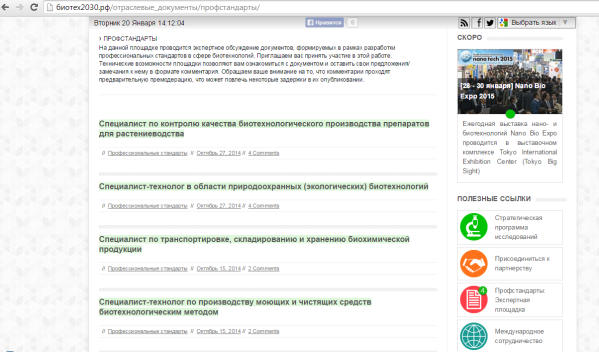 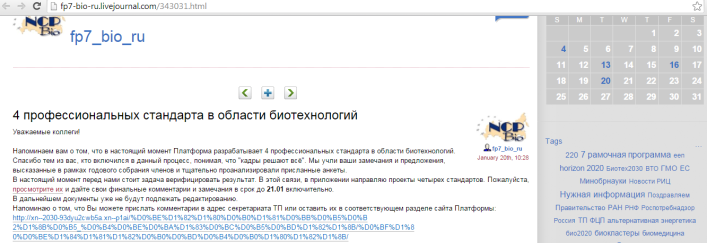 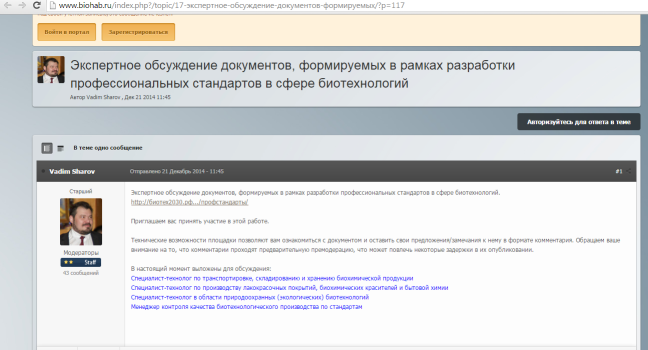 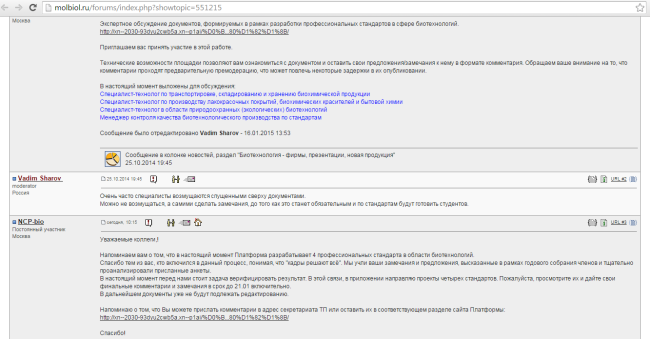 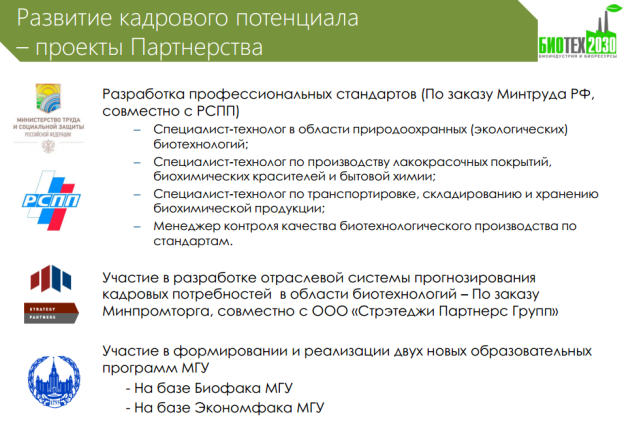 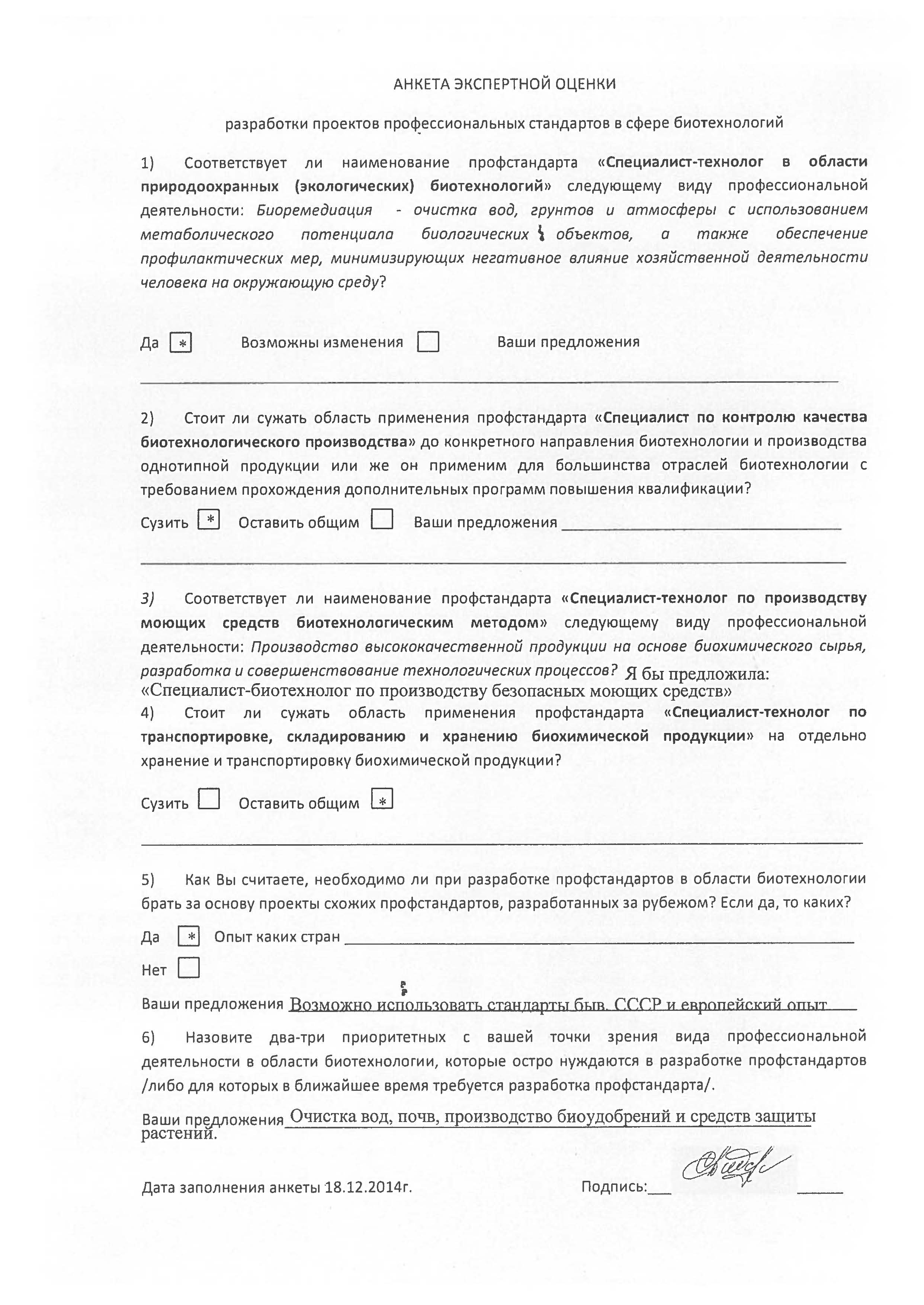 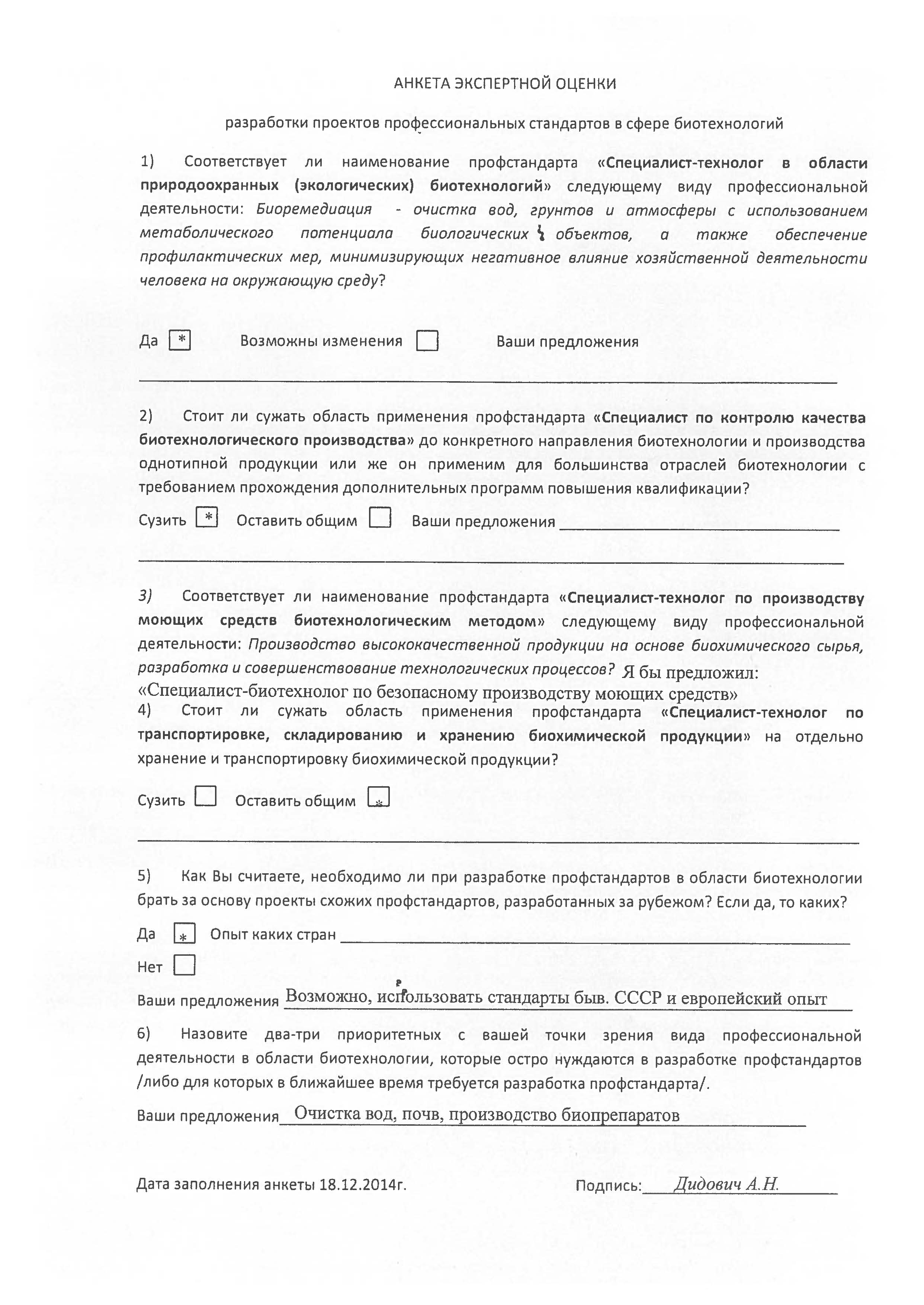 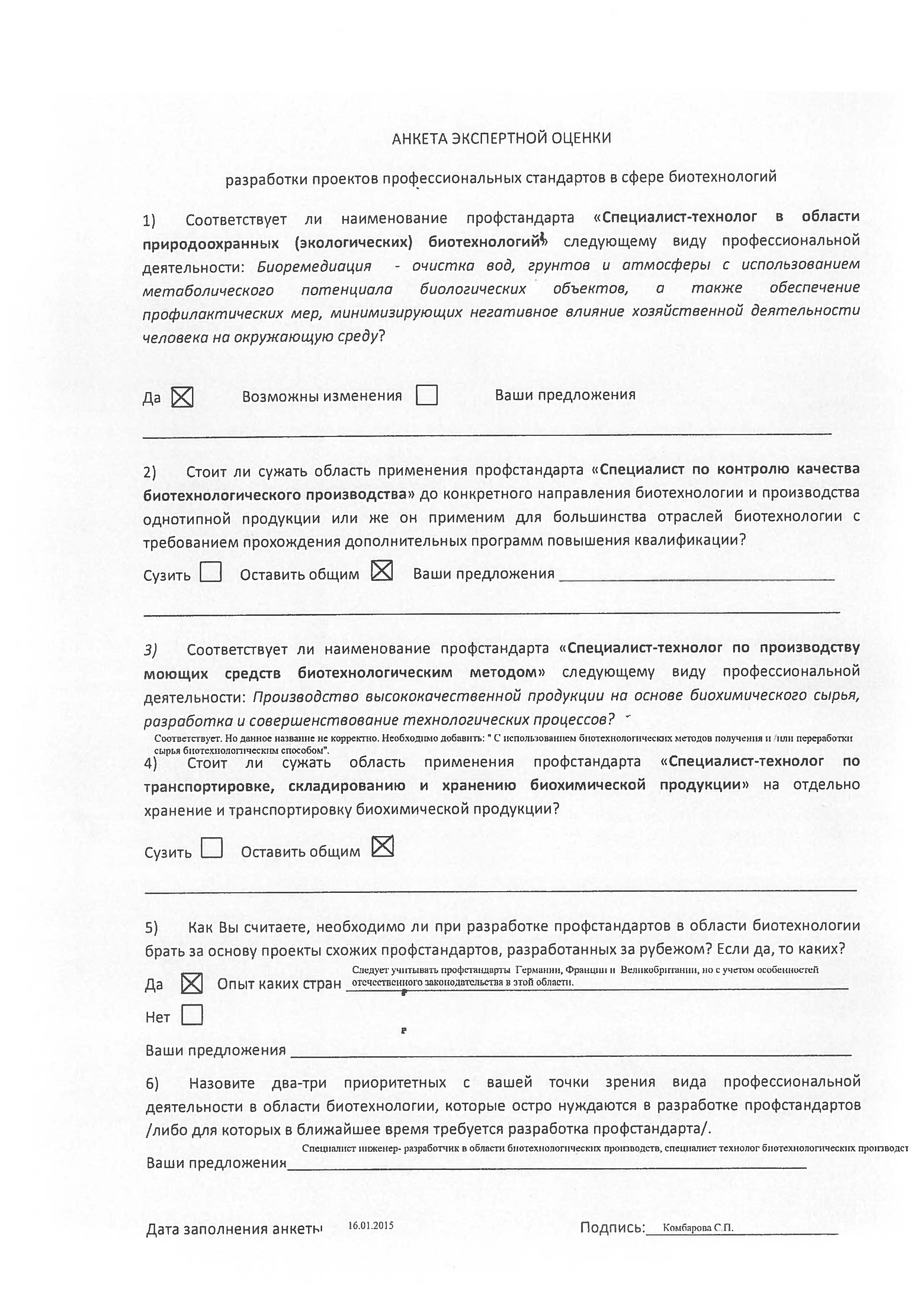 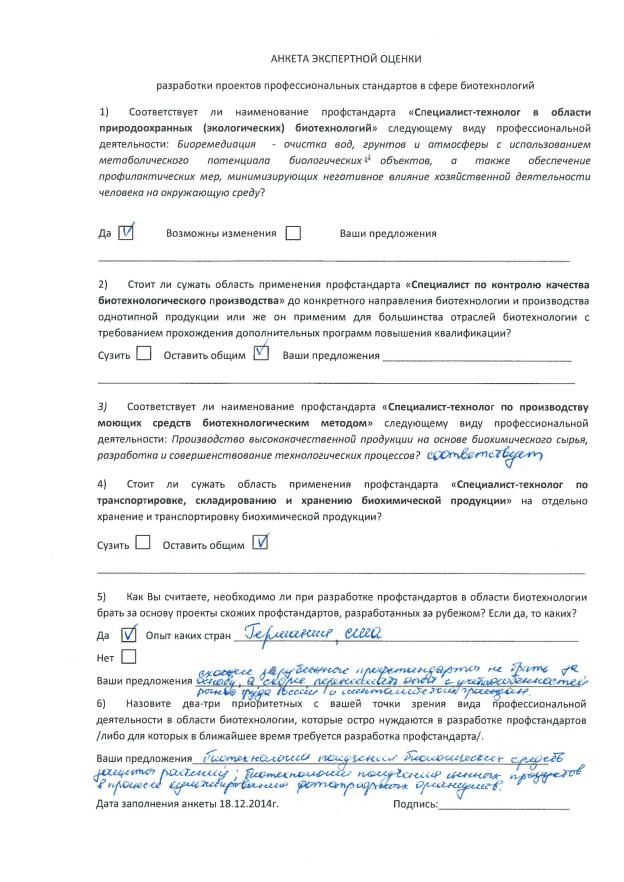 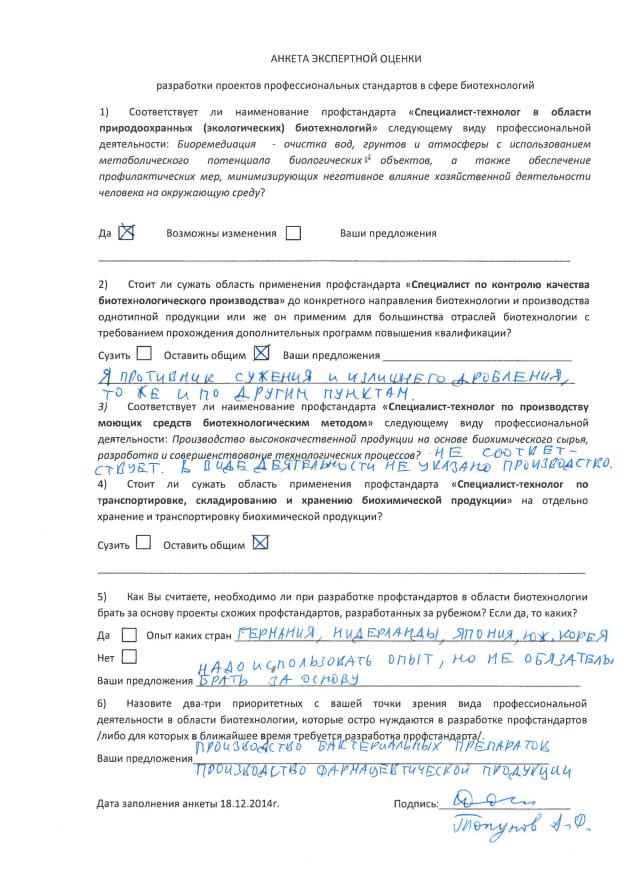 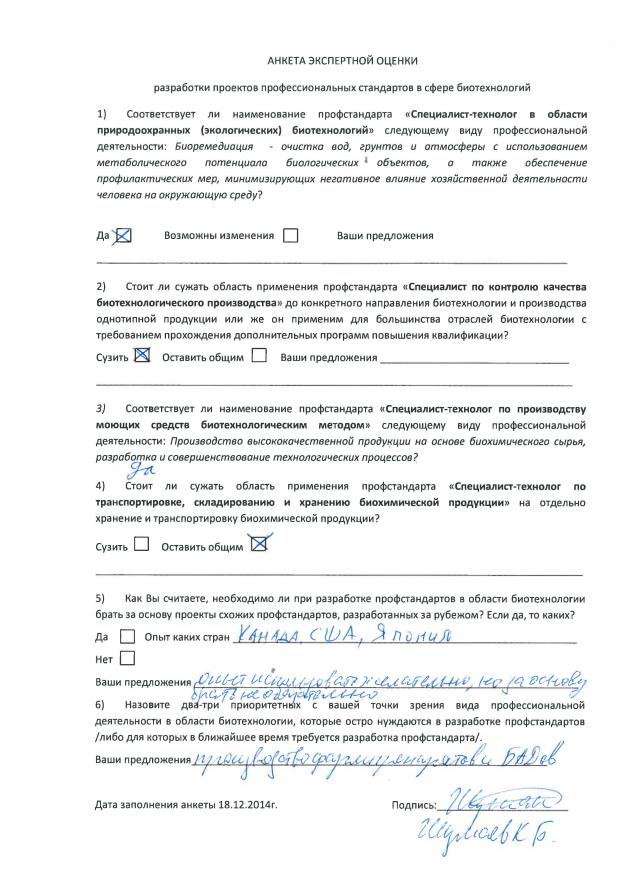 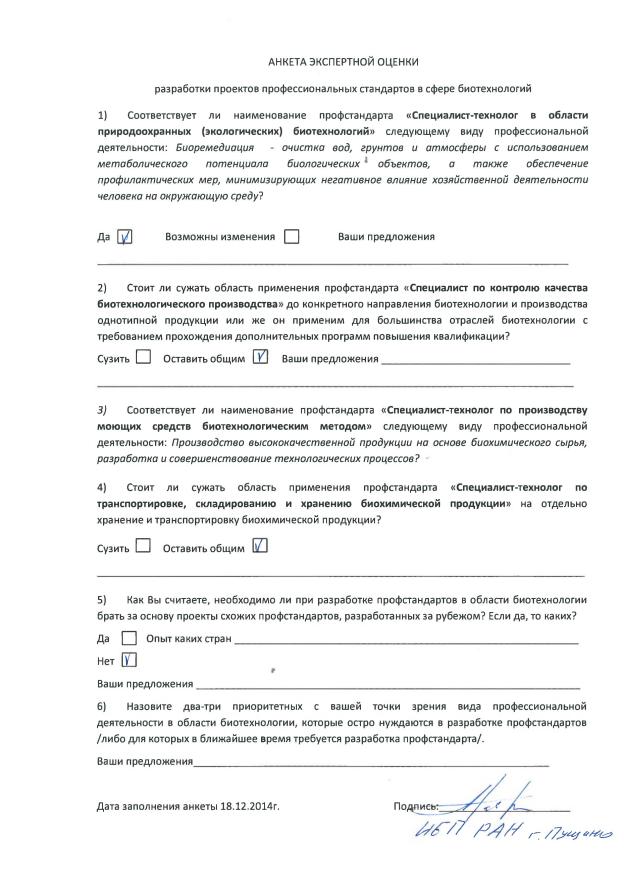 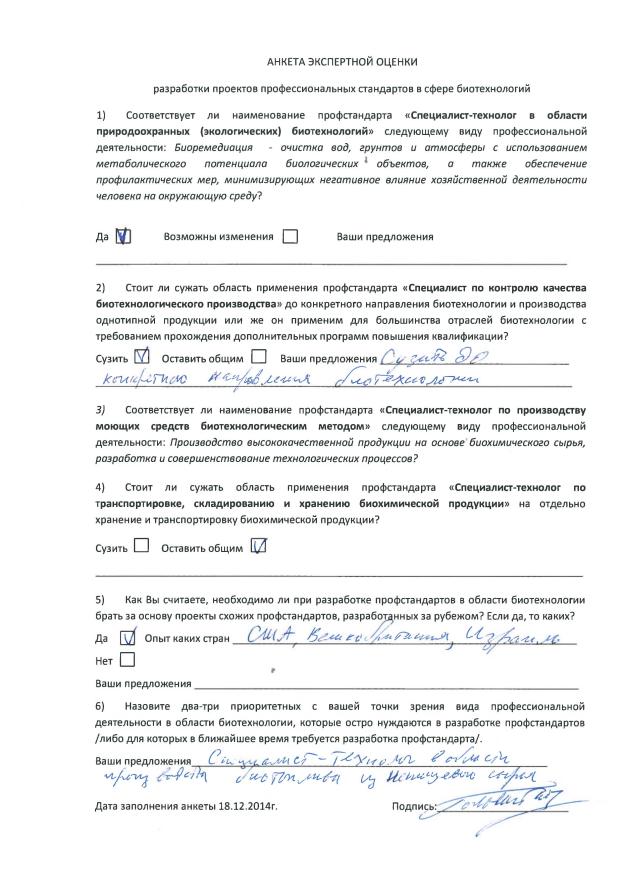 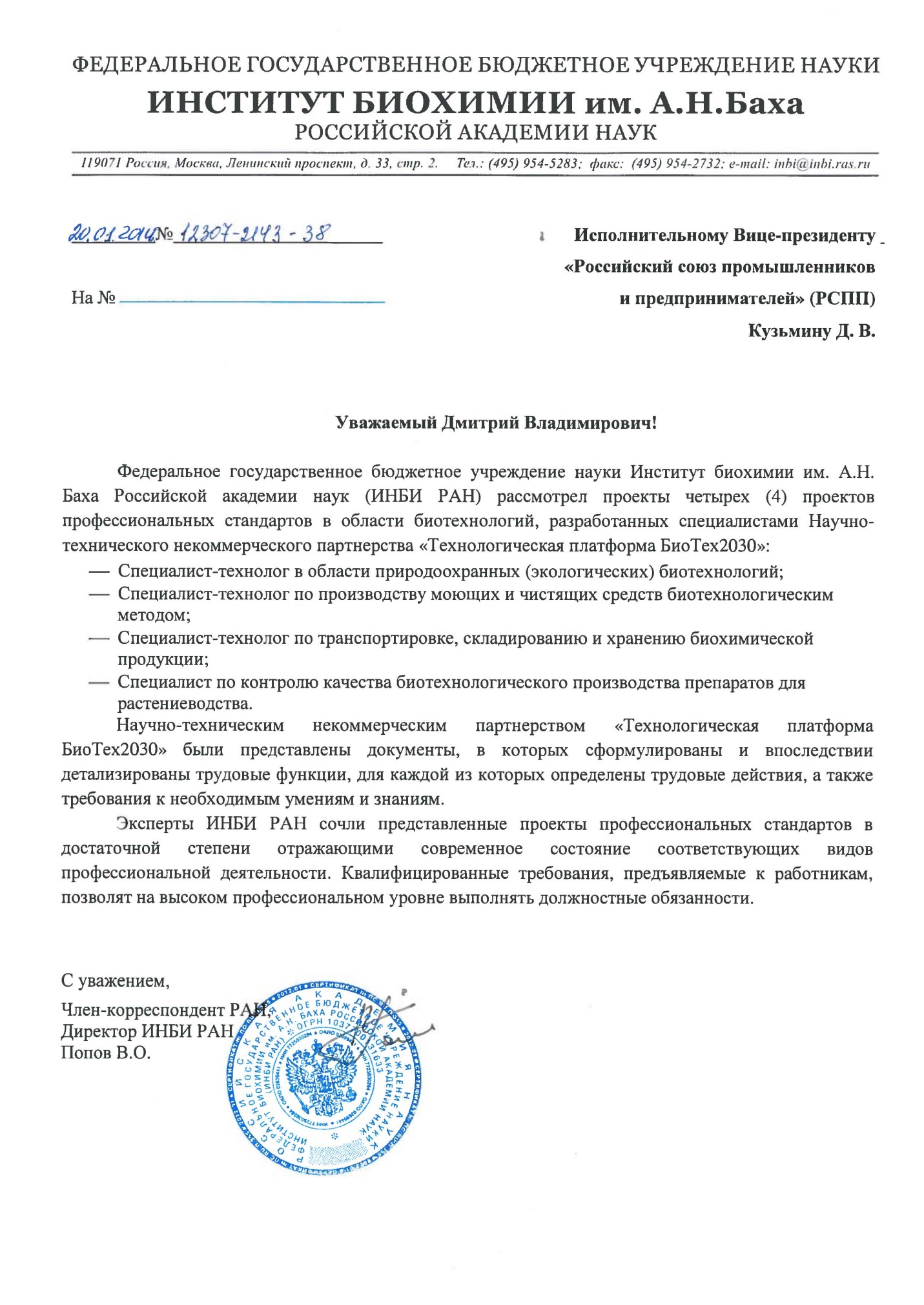 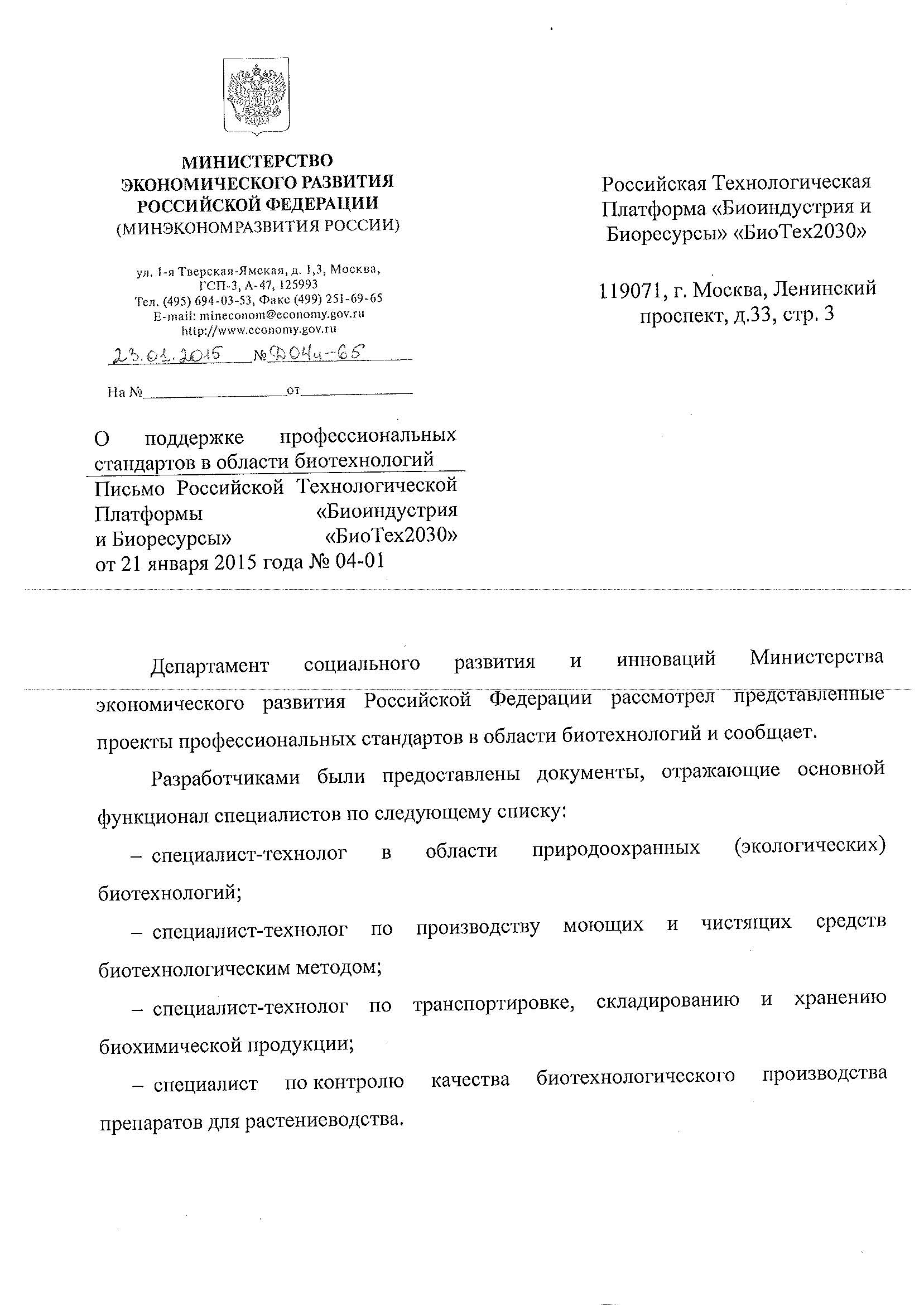 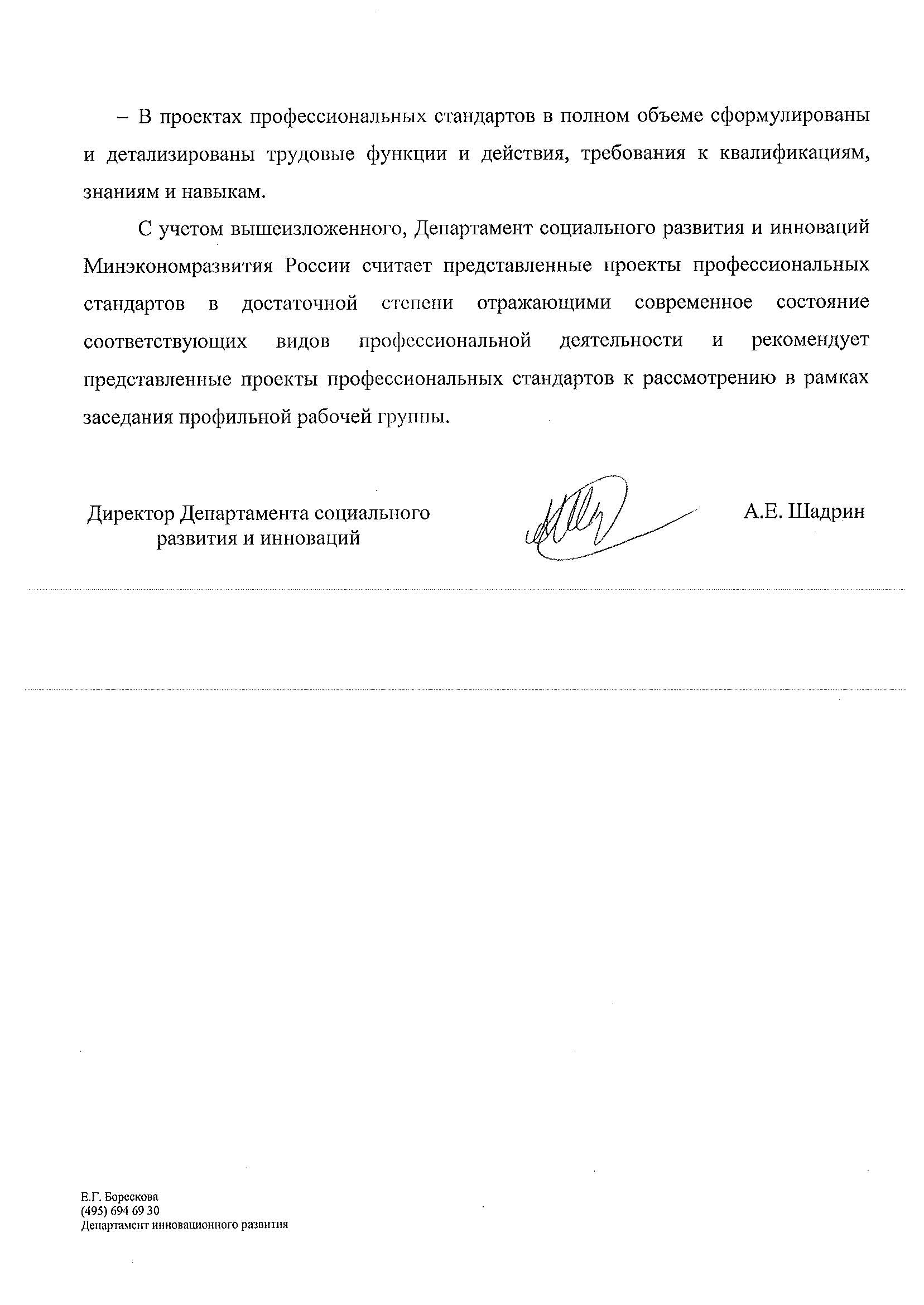 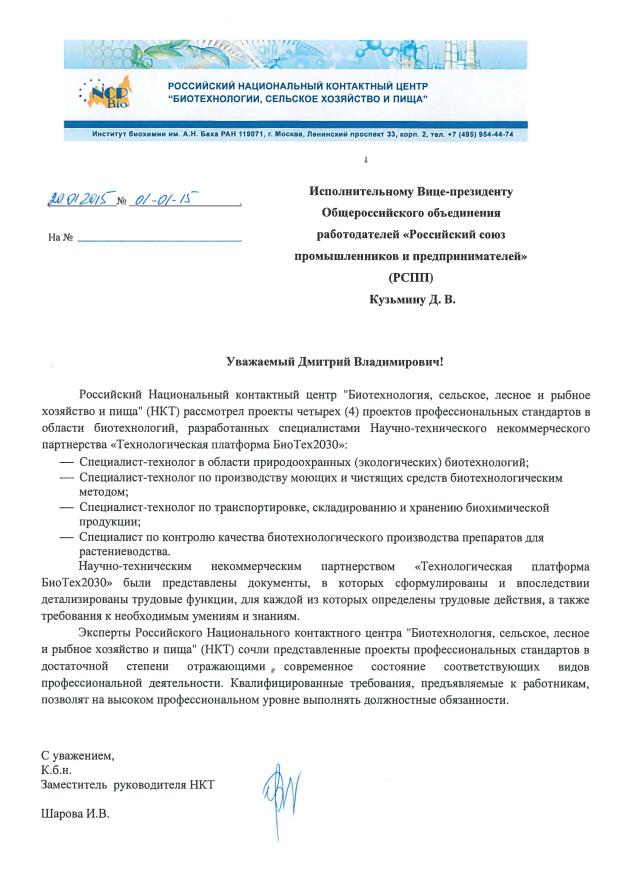 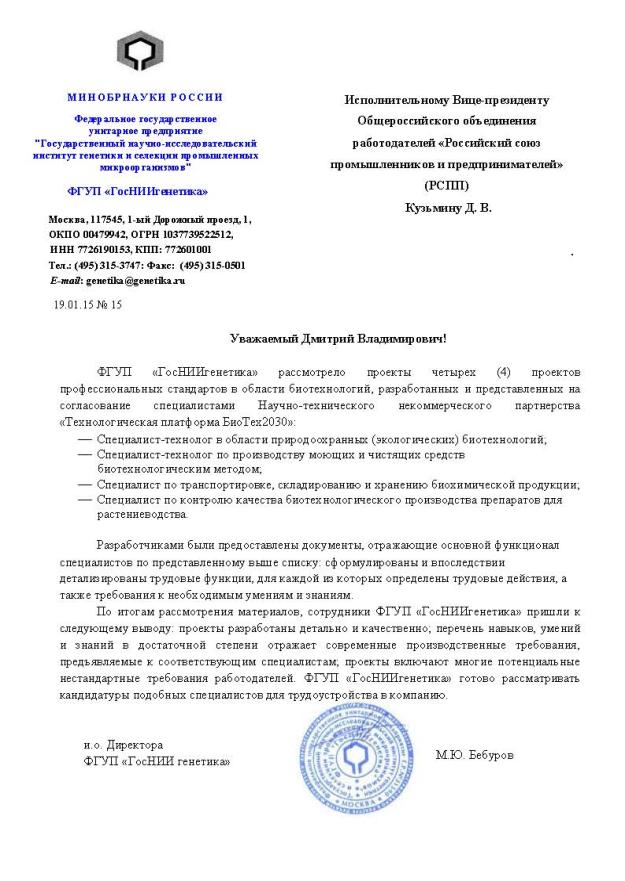 N п/пФИО экспертаОрганизацияДолжностьЗотов В.С.,к.б.н.ИНБИ РАННаучный сотрудникКричевский А.Н.ООО «Сиббиофарм»Генеральный директорТыньо Я.Я.ФГБОУ ВПО МГАВМиБДоцент кафедрыКрепышева Н.В., д.э.н.ФГУП «НИИ стандартизации и унификации»Заместитель генерального директора по экономическому прогнозированию и экспертизеСкляренко С.А.,к.э.н.ФГБОУ ВПО «МГУПП»Доцент кафедры «Современные торговые операции Север-Юг»Савушкина С.И.МГУТУ им. К.Г. Разумовского, кафедра «Биоэкологии и ихтиологии»Профессор кафедрыГаевская Е.И., к.б.н. ГНЦ РФ ВИР им Н.И. Вавилова Заместитель директораРоманова Т.А.,к.с.-х.н.ГНУ ВНИИСХМ РоссельхозакадемииВедущий научный сотрудникКамионская А.М., к.б.н.Центр «Биоинженерия» РАНЗаместитель директора по научной работеКиселев В.Н.,к.с.-х.н.ГНУ ВНИИ сельскохозяйственной биотехнологииЗаместитель директора по организационной и инновационной работеN п/пОрганизацияОбласть профессиональной деятельностиОтветственное лицоПодписьРазработка проекта профессионального стандартаРазработка проекта профессионального стандартаРазработка проекта профессионального стандартаРазработка проекта профессионального стандартаРазработка проекта профессионального стандартаОбщероссийское объединение «Российский союз промышленников и предпринимателей» (РСПП)Общероссийская организация, представляющая интересы деловых круговИсполнительный вице-президент, Кузьмин Д.В.Научно-техническое некоммерческое партнерство «Технологическая платформа БиоТех2030»Отраслевая экспертная организацияПредседатель Правления, Попов В.О.Согласование проекта профессионального стандартаСогласование проекта профессионального стандартаСогласование проекта профессионального стандартаСогласование проекта профессионального стандартаСогласование проекта профессионального стандартаООО «Сиббиофарм»Производство препаратов для растениеводстваГенеральный директор, Кричевский А.Н.ООО «АИН»Научные исследования и разработки в области естественных и технических наукГенеральный директор, Шаров В.И.Федеральное государственноебюджетное образовательноеучреждение высшегопрофессионального образования«Московская государственнаяакадемия ветеринарной медицины ибиотехнологии имениК.И.Скрябина»Обучение в образовательныхучреждениях высшегопрофессионального образования(университетах, академиях,институтах и в др.)Доцент Тыньо Я.Я.ООО «Биотехнологии»Реализация инновационных биотехнологических проектовДиректор Герман А.С.Государственное научное учреждение Всероссийский научно-исследовательский институт сельскохозяйственной микробиологии Российской академии сельскохозяйственных наук(ГНУ ВНИИСХМ Россельхозакадемии)Научные исследования и разработкиВедущий научный сотрудник Романова Т.А.ООО «ГЕОТ»Научные исследования и разработки в области естественных и технических наукГенеральный директор Каменская И.И.НПО «Зеленые линии»Пищевая промышленностьДиректор, Вьюшинский Л.А.Общество с ограниченной ответственностью «Бисолби-Интер»Производство микробиологических препаратов и удобрений для сельского и лесного хозяйства, разработка новых перспективных микробиологических препаратов и удобрений, разработка технологий переработки отходов пищевой и лесоперерабатывающей промышленностиНаучный сотрудник Романова Т.А.МероприятиеДатапроведенияОрганизации УчастникиУчастникиМероприятиеДатапроведенияОрганизации ДолжностьФИОЭкспертное интервью18.12.14ГНУ ВНИИСХМ РоссельхозакадемииВедущий научный сотрудник Романова Т.А.,к.с.-х.н.Экспертное интервью02.12.14Центр «Биоинженерия», РАН Заместитель директора по научной работеКамионская А.М., к.б.н.Экспертное интервью18.12.14ООО «Сиббиофарм»Генеральный директорКричевский А.Н.Экспертное интервью12.01.15ООО «Сиббиофарм»Заместитель директора по производствуЗахарова Л.Т.Обсуждение в рамках заседания/анкетный опрос18.12.14Федеральное государственное бюджетное образовательное учреждение высшего профессионального образования «Московский государственный университет имени М.В. Ломоносова»(МГУ)Декан биологического факультетаКирпичников М.П., Академик РАНОбсуждение в рамках заседания/анкетный опрос18.12.14Закрытое акционерное общество Научно-производственное объединение «Европа-Биофарм»Менеджер проектаМихалева А.В.Обсуждение в рамках заседания/анкетный опрос18.12.14Общество с ограниченной ответственностьюПроизводственное объединение «Сиббиофарм»Генеральный директорКричевский А.Н.Обсуждение в рамках заседания/анкетный опрос18.12.14Общество с ограниченной ответственностью«ТампоМеханика»Директор по маркетингуПросветов П.В.Обсуждение в рамках заседания/анкетный опрос18.12.14Общество с ограниченной ответственностью«Промфермент»Генеральный директор Морозов А.М.Обсуждение в рамках заседания/анкетный опрос18.12.14Федеральное государственное бюджетное учреждение науки Институт биохимии им. А.Н.Баха Российской академии наук(ИНБИ РАН)Директор Попов В.О.Обсуждение в рамках заседания/анкетный опрос18.12.14Федеральное государственное бюджетное учреждение науки Институт биологического приборостроения с опытным производством Российской академии наук(ИБП РАН)Заместитель директораГаврилов А.Б.Обсуждение в рамках заседания/анкетный опрос18.12.14Государственное научное учреждение Всероссийский научно-исследовательский институт сельскохозяйственной микробиологии Российской академии сельскохозяйственных наук(ГНУ ВНИИСХМ Россельхозакадемии)Ведущий научный сотрудникРоманова Т.А.Обсуждение в рамках заседания/анкетный опрос18.12.14Государственное научное учреждение Всероссийский научно-исследовательский институт молочной промышленности Российской академии сельскохозяйственных наук(ГНУ ВНИМИ Россельхозакадемии)Научный сотрудникБудрик В.Г.Обсуждение в рамках заседания/анкетный опрос18.12.14Федеральное государственное бюджетное учреждение науки Центр по проблемам экологии и продуктивности лесов Российской академии наук(ЦЭПЛ РАН)Научный сотрудникВоробьева Д.Н.Обсуждение в рамках заседания/анкетный опрос18.12.14Государственное научное учреждение Всероссийский научно-исследовательский институт крахмалопродуктов Российской академии сельскохозяйственных наук(ГНУ ВНИИК Россельхозакадемии)Заместитель директораГольдштейн В.Г.Обсуждение в рамках заседания/анкетный опрос18.12.14Государственное научное учреждение Всероссийский научно-исследовательский и технологический институт биологической промышленности Российской академии  сельскохозяйственных наук (ВНИТИБП)МенеджерРасовский А.А.Обсуждение в рамках заседания/анкетный опрос18.12.14Федеральное государственное унитарное предприятие Государственный научно-исследовательский институт генетики и селекции промышленных микроорганизмов (ФГУП «ГосНИИгенетика»)Заместитель директора Яроцкий С.В.Обсуждение в рамках заседания/анкетный опрос18.12.14Федеральное государственное бюджетное образовательное учреждение высшего профессионального образования «Московский государственный университет пищевых производств» (ФГБОУ ВПО «МГУПП»)Заместитель директораТырсин Ю.А.Обсуждение в рамках заседания/анкетный опрос18.12.14Общество с ограниченной ответственностью «Бисолби-Интер»Научный сотрудникРоманова Т.А.Обсуждение в рамках заседания/анкетный опрос18.12.14Общество с ограниченной ответственностью «НОВА»ТехнологИваненко А.А.Обсуждение в рамках заседания/анкетный опрос18.12.14Некоммерческое партнерство «Центр трансфера инновационных технологий»Заместитель руководителяБарышникова Е.Ю.Обсуждение в рамках заседания/анкетный опрос18.12.14Федеральное государственное бюджетное учреждение науки Институт микробиологии                      им. С.Н. Виноградского                 Российской академии наук (ИНМИ РАН)Заместитель руководителяПименов Н.В.Обсуждение в рамках заседания/анкетный опрос18.12.14Федеральное государственное бюджетное учреждение науки Центр «Биоинженерия»Российской академии наук(Центр «Биоинженерия» РАН)Научный сотрудникКамионская А.А.Обсуждение в рамках заседания/анкетный опрос18.12.14Федеральное государственное бюджетное учреждение науки Институт проблем экологии и эволюции им. А.Н. СеверцоваРоссийской академии наук(ИПЭЭ РАН)Ведущий научный сотрудникУшакова Н.А.Обсуждение в рамках заседания/анкетный опрос18.12.14Общество с ограниченной ответственностью «БИОТЕХНО»МенеджерНикитин А.Е.Обсуждение в рамках заседания/анкетный опрос18.12.14Федеральное государственное бюджетное образовательное учреждение высшего профессионального образования «Нижегородский государственный университет им. Н.Н. Лобачевского» (ННГУ)Заместитель руководителя по научной работеИстомин Л.А.Обсуждение в рамках заседания/анкетный опрос18.12.14Некоммерческое партнерство «Технологическая платформа содействия инновационному развитию пищевой и перерабатывающей промышленности «Хранение и переработка – 2030»Ректор МГУТУ им. РазумовскогоСерегин С.Н.Обсуждение в рамках заседания/анкетный опрос18.12.14Общество с ограниченной ответственностью «Кубанский соевый концентрат»Главный специалистШушкевич Ю.А.Обсуждение в рамках заседания/анкетный опрос18.12.14Общество с ограниченной ответственностью Научно-технический центр «БиоКлиникум»(ООО НТЦ «БиоКлиникум»)Руководитель проектовСахаров Д.А.Обсуждение в рамках заседания/анкетный опрос18.12.14Федеральное государственное бюджетное образовательное учреждение высшего профессионального образования «Московская государственная академия ветеринарной медицины и биотехнологии имени К.И. Скрябина»(ФГБОУ ВПО МГАВМИБ)ДоцентТыньо Я.Я.Обсуждение в рамках заседания/анкетный опрос18.12.14Федеральное государственное бюджетное учреждение «Всероссийский научно-исследовательский институт лесной генетики, селекции и биотехнологий» (ФГБУ «ВНИИЛГИСбиотех»)Заместитель руководителяОдинцов А.Н.Обсуждение в рамках заседания/анкетный опрос18.12.14Федеральное государственное автономное образовательное учреждение высшего профессионального образования «Пензенский государственный университет» (ФГБОУ ВПО «ПГУ»)Научный сотрудникГенгин М.Т.Обсуждение в рамках заседания22.12.14РВКЗаместитель генерального директораКузнецов Евгений БорисовичОбсуждение в рамках заседания22.12.14ООО «РСЭ-Трейдинг-МИКРОЗИМ»Генеральный директорКулинич Олег АлександровичОбсуждение в рамках заседания22.12.14Джензайм РусРуководитель отдела по работе с государственными учреждениями и общественными организациямиКураскуа Илона ВалерьевнаОбсуждение в рамках заседания22.12.14МГУТУ им.К.Г.Разумовского (ПКУ)Кутина Ольга ИосифовнаОбсуждение в рамках заседания22.12.14ВШЭЗав. отделом кластерной политикиКуценко Евгений СергеевичОбсуждение в рамках заседания22.12.14ОАО «Биохиммаш»ведущий научный сотрудникКыдралиева Камиля АсылбековнаОбсуждение в рамках заседания22.12.14ГНУ ВНИИМП им. В.М. Горбатова РоссельхозакадемииДиректорЛисицын Андрей БорисовичОбсуждение в рамках заседания22.12.14ГНУ ВНИИКзаместитель директора по научной работеЛукин Николай ДмитриевичОбсуждение в рамках заседания22.12.14ЦЭПЛ РАНДиректорЛукина Наталья ВасильенвнаОбсуждение в рамках заседания22.12.14Институт Стволовых Клеток ЧеловекаЗам. Исп. Директора корп. Фин.Майзель БорисОбсуждение в рамках заседания22.12.14Фармацевтический вестникЖурналистМакаркина ОльгаОбсуждение в рамках заседания22.12.14ООО «БИОСТЭН»Зам. Генерального директораМанзенюк Оксана ЮрьевнаОбсуждение в рамках заседания22.12.14ФБУ ВНИИЛМДиректорМартынюк Александр АлександровичОбсуждение в рамках заседания22.12.14Холдинг МолвестНачальник отдела разработки и внедрения инновационных технологийМельникова Елена ИвановнаОбсуждение в рамках заседания22.12.14ГК АгробиотехнологияГенеральный директорМиркин Михаил ГригорьевичОбсуждение в рамках заседания22.12.14КомменсантЖурналистМордюшенко ОльгаОбсуждение в рамках заседания22.12.14ЗАО «АгроБиоТехнология»Генеральный директорМорозов Денис ОлеговичОбсуждение в рамках заседания22.12.14ОАО «Альфа Лаваль Поток»Коммерческий представительНегоица Александр СергеевичОбсуждение в рамках заседания22.12.14МГТУ им. Н.Э. Бауманадиректор межотраслевого инжинирингового центра композиционных материаловНелюб Владимир АлександровичОбсуждение в рамках заседания22.12.14НТ НП «ТП БиоТех2030»менеджер проектовНикифорова Ксения ЕвгеньевнаОбсуждение в рамках заседания22.12.14«Сарторос»Заместитель директора Новиков Юрий Николаевич Обсуждение в рамках заседания22.12.14AbercadeГенеральный директорОрлова Надежда ВладимировнаОбсуждение в рамках заседания22.12.14НТ НП «ТП БиоТех2030»Исполнительный директорОсьмакова Алина ГеннадиевнаОбсуждение в рамках заседания22.12.14Минобрнаукиглавный специалист отдела наук о жизни и мировом океане Департамента науки и технологийПоликанова Ирина СергеевнаОбсуждение в рамках заседания22.12.14ИНБИ РАНЧлен-корреспондент РАН, ДиректорПопов Владимир ОлеговичОбсуждение в рамках заседания22.12.14РВКведущий аналитикРаевская Анна СергеевнаОбсуждение в рамках заседания22.12.14МГУТУ им.К.Г.Разумовского (ПКУ)Селина Мария ВикторовнаОбсуждение в рамках заседания22.12.14Департамент Науки, Промышленной политики и ПредпринимательстваЗаместитель руководителя ДепартаментаСенченя Григорий ИвановичОбсуждение в рамках заседания22.12.14Future biotechСипович ИринаОбсуждение в рамках заседания22.12.14ФГБОУ ВПО МГУТУ им. Разумовскогопроректор по научной исследовательской работеСерегин Сергей НиколаевичОбсуждение в рамках заседания22.12.14МГУТУ им.К.Г.Разумовского (ПКУ)Заместитель проректора по научной работеСмирнов Виталий ГеоргиевичОбсуждение в рамках заседания22.12.14Биофонд РВКИнвестиционный консультантСоболев СергейОбсуждение в рамках заседания22.12.14ИНБИ РАНстарший научный сотрудникТвердислова Ирина ЛеонидовнаОбсуждение в рамках заседания22.12.14ООО НБЦ «Фармбиомед»зам. генерального директораТихомирова Ольга ИльинишнаОбсуждение в рамках заседания22.12.14ООО «ННЕ Фармаплан»Руководитель отдела продажФальковский Игорь ВсеволодовичОбсуждение в рамках заседания22.12.14ООО Корпорация «ГазЭнергоСтрой»Генеральный директорФедотов Денис ВладимировичОбсуждение в рамках заседания22.12.14РупекРедакторХорева ОльгаОбсуждение в рамках заседания22.12.14ФГБНУ ВНИИМП им. ГорбатоваЗам. директора по научной работеЧернуха Ирина МихайловнаОбсуждение в рамках заседания22.12.14Институт стволовых клеток человекаГенеральный директорШевченко КонстантинОбсуждение в рамках заседания22.12.14ГНУ ВНИИССОК Россельхозакадемиизаведующая отделом биотехнологииШмыкова Наталья АнатольевнаОбсуждение в рамках заседания22.12.14ОАО «Институт биотехнологий
 ветеринарной медицины»советник генерального директораШурыгин Александр Иванович№п/пФИОэкспертаОрганизация, должностьЗамечание, предложениеПринято, отклонено,частично принято (с обоснованием принятия или отклонения)Прянишникова О.Д.Центр по профессиональным стандартам, НИИ труда и социального страхования Минтруда России, ДиректорДля первой ОТФ необходимо предусмотреть возможность трудоустройства выпускника ВУЗа, а для других ОТФ - указать не только продолжительность, но и характер стажа работы.Принято.Прянишникова О.Д.Центр по профессиональным стандартам, НИИ труда и социального страхования Минтруда России, ДиректорОТФ и ТФ должны отражать отраслевую принадлежность вида профессиональной деятельности.Принято и учтено в соответствующих разделах.Романова Т.А.ГНУ ВНИИСХМ Россельхозакадемии, Ведущий научный сотрудникНеобходимо усилить соответствие «трудовых действий», «умений» и «знания» для выполнения соответствующих трудовых функций.Принято и учтено в соответствующих разделах.Прянишникова О.ДЦентр по профессиональным стандартам, НИИ труда и социального страхования Минтруда России, ДиректорПредлагаю исключить термин «эффективной» в ОТФ «Создание эффективной системы менеджмента качества на биотехнологическом производстве».Отклонено. Предприятие не может функционировать без какой бы то ни было системы контроля качества, однако, такая система может быть устаревшая, что по определению будет означать «менее эффективная, чем современная» и такое предприятие будет неконкурентоспособно.Камионская А.М.Центр «Биоинженерия» РАН, Заместитель директора по научной работеФормулировку вида профессиональной деятельности «Управление  службой контроля качества биотехнологического производства» стоит расширить до «Контроль качества производства биопрепаратов для растениеводства»Принято.Захарова Л.Т.Заместитель директор по производству,ООО «Сиббиофарм»Исправить по ходу проекта профессионального стандарта словосочетание «биохимическая продукция» на «биотехнологическая продукция»Принято и учтено в соответствующих разделах.Спиридонов О.В.МГТУ им. Н.Э. Баумана. К.т.н., Доцент кафедры «Технологии машиностроения» Обобщённая трудовая функция «Контроль качества биотехнологической продукции на всех этапах производственного процесса» по характеру трудовых действий не соответствует 7-ому уровню квалификации. Рекомендуется снизить его до шестого.Принято.Спиридонов О.В.МГТУ им. Н.Э. Баумана., Доцент кафедры «Технологии машиностроения»В графе дополнительных характеристик ОКЗ код 2146 «Химики - технологи, технологи топлива, изделий текстильной и легкой промышленности, продуктов питания» не соответствуют указанному виду профессиональной деятельности стандарта. Принято и учтено в соответствующих разделах.Морозов А.М.Генеральный директор ООО «Промфермент»В графе дополнительных характеристик при отсутствии в ЕКС специалистов профильной принадлежности необходимо поставить прочерк.Принято и учтено в соответствующих разделах.Кричевский А.Н.Генеральный директор ООО «Сиббиофарм»Ввиду отраслевой специфичности производственных биотехнологий и более точного соответствия трудовым функциям данного вида профессиональной деятельности предлагаю первоначальное наименование профессионального стандарта «Менеджер контроля качества биотехнологического производства по стандартам» исправить на «Специалист по контролю качества биотехнологического производства препаратов для растениеводства».Принято.